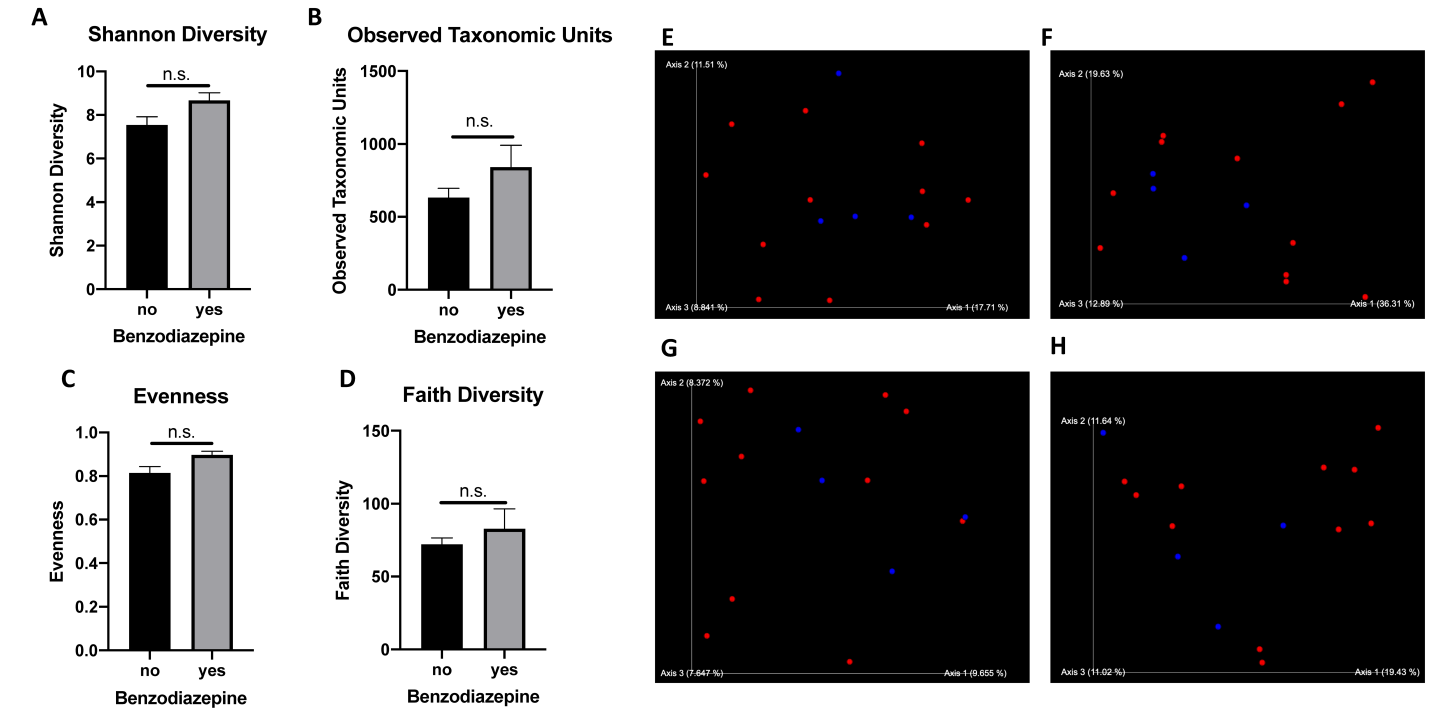 Supplemental Figure 4: The effect of benzodiazepine use on day 2 diversity. At day 2, no significant differences were observed between animals that received benzodiazepines and those who did not in terms of both alpha- (A-D) and beta-diversity (E-H). (A) Shannon Diversity (p=0.1152), (B) Observed Taxonomic Units (p=0.1491), (C) Evenness (p=0.1299), (D) Faith Diversity (p=0.3398). (E) Unweighted UniFrac (p=0.687) (F) Weighted UniFrac (p=0.556) (G) Jaccard Similarity (p=0.445) (H) Bray-Curtis (p=0.415). Blue dots represent animals that received benzodiazepines.